                                                     Методическая разработка урока литературы                                                    в 8 классе коррекционной школы  YIII вида                                                            по теме: «Литература Белозерского края»                                Составитель: Богданова Галина Эдуардовна,                               учитель русского языка и литературы                                                          МОУ «Белозерская с(к)ош-интернат YIII вида»Малая родина в творчестве Сергея Васильевича Викулова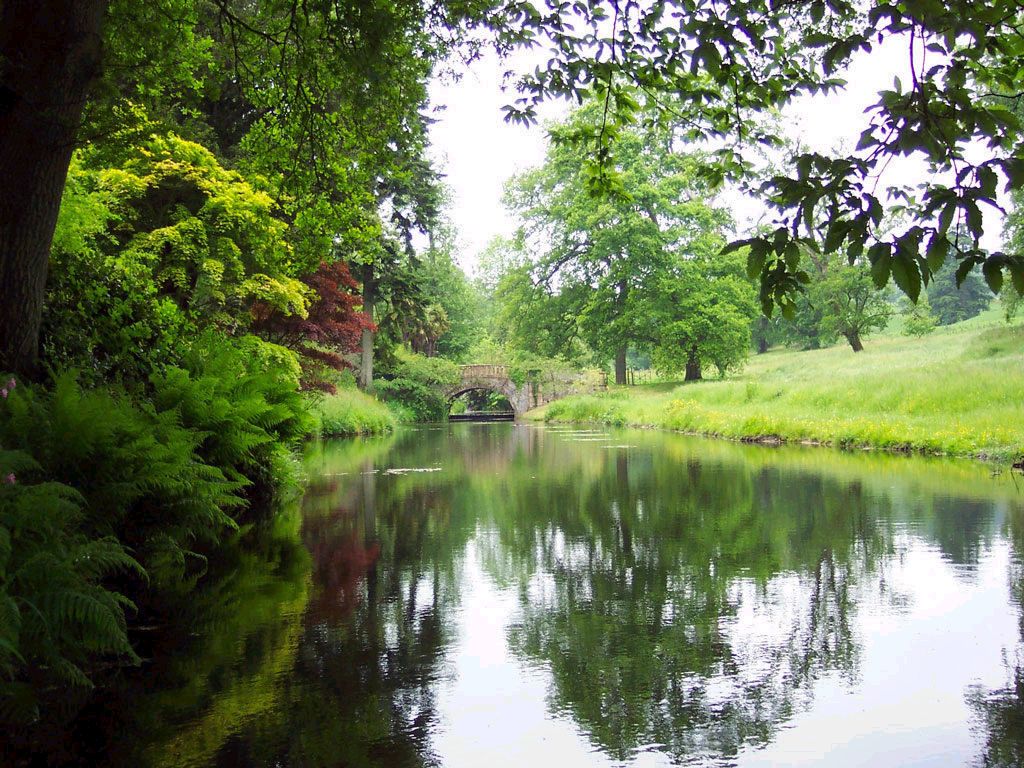 Белозерск, 2014.Тип урока – комбинированный (урок внеклассного чтения)Тема урока: Малая родина в творчестве  Сергея Васильевича ВикуловаЗадачи урока:Образовательная: познакомить с фактами биографии поэта и его произведениями.Коррекционно-развивающая: коррекция и развитие памяти, слухового восприятия, мыслительной деятельности.Воспитывающая: воспитывать нравственные качества: любовь к родному краю, стране, уважение к людям труда.Средства обучения:  презентация, наглядность.Методы: рассказ учителя, беседа, выразительное чтениеОборудование урока: Чтение 8 класс. Учебник для специальных (коррекционных) образовательных учреждений YIII вида. Автор-составитель З.Ф.Малышева, Москва, «Просвещение», 2013.Портрет С.В. Викулова.Книги со стихотворениями поэта.Мультимедийный проектор.Стенд по литературному краеведению.Рисунки учащихся по теме «Вот моя деревня, вот мой дом родной…»1.Организационно-подготовительный этап                      Слайд 1Долгожданный дан звонок - 
Начинается урок.                                                                   Слайд 22.   Основной этапа) Проверка домашнего задания: фронтальный опрос                    Слайд 3-Какими образными словами и выражениями Иван Саввич Никитин передаёт величие своей родины в стихотворении «Русь»?                                 -В каких строках поэт говорит о своей любви к родине?б) Пропедевтика учащихся к усвоению нового материала- Как вы понимаете слово «Родина»?      -Что означает  понятие «малая родина»?-Какие однокоренные слова есть к слову «родина»? (род, родословная, родня, родич, родители, родственники)                                                 Слайд 4в) Сообщение нового материалаТема нашего урока внеклассного чтения: «Малая родина в творчестве С. В. Викулова».                                                                                                       Слайд 5-Сформулируйте цели урока (осветить биографию поэта, познакомиться с его стихотворениями о родине)Слово учителя: Сергей Васильевич Викулов родился 28 июня 1922 года в деревне Емельяновской в двадцати километрах от Белозерска.
Родители Сергея - крестьяне. Отец - фельдшер, мать - колхозница. Слайд 6.Когда семья переехала в село Мегра, в школе мальчик подружился с Сергеем Орловым, будущим поэтом.После окончания школы Сергей поступил в Белозерское педучилище. Первые стихи появились в газете «Белозерский колхозник».В 1940 году, по направлению военкомата, Сергей отправился в Севастополь для поступления в училище зенитной артиллерии. До Череповца плыл на теплоходе, а в городе впервые увидел железную дорогу, паровоз...
Учебу прервала война. Досрочно получив звание лейтенанта, 5 декабря 1941 года Сергей прибывает на фронт, участвует в разгроме немцев под Москвой.                                                                                                                               Слайд 7                  Демобилизовался поэт  только в 1946 году. Сразу же поступил в Вологодский государственный педагогический институт, серьезно занимался творчеством.  Со своими произведениями поэт выступал в газетах и журналах, выпускал сборники стихотворений.                                                                              Слайд 8
С. В. Викулов умер 1 июля 2006 года. Похоронен в Москве на Троекуровском кладбище                                                                                                        Слайд 9г) Закрепление полученных знаний-Что вы узнали о поэте-земляке? Слово учителя. Любовь к крестьянскому труду, к быту русской деревни, сыновняя привязанность к родной земле характеризует содержание поэзии Сергея Викулова.“Возвращение”                                                                                                  Слайд 10Вот и дом мой. Старые березы.У окна по-прежнему шумят.
Я пришел. Но почему же слезы?
С радости, как люди говорят?
Утром рано-рано на крылечко, 
Словно завороженный стою,
И в окошко вижу я у печки
Маму постаревшую мою.Я шатаюсь, словно выпил лишку.Только дверь толкнул – и дома … вот!
- Помнишь, мама, среднего сынишку, 
Много доставлявшего хлопот?Я пришел. Но знаю: нету брата. 
Я пришел. Но знаю: нет отца.
Утираю, будто виноватый
В чем-то, слезы с мамина лица.-Как вы думаете, когда поэт написал это стихотворение? (когда вернулся домой с войны)-Какие факты биографии упоминаются в стихотворении? (гибель отца и брата на войне)-Что для поэта родина? (родной дом, берёзы у окна, постаревшая мать) -Как нужно читать это стихотворение? (грустно, задушевно)-Запишите вывод: малая родина для С. Викулова - это родной дом и его родные.- Прочитайте самостоятельно стихотворение и объясните его название.«Родословная» (отрывок)Оглядываюсь с гордостью назад:прекрасно родовое древо наше!Кто прадед мой? – Солдат и землепашец.Кто дед мой? –Землепашец и солдат.Солдат и землепашец мой отец.И сам я был солдатом, наконец.Прямая жизнь у родичей моих.Мужчины – те в руках держалито плуг, то меч … А бабы, жёны их –солдат земле да пахарей рожали.Ни генералов нету, ни вельможв моём роду. Какие там вельможи…………………………………………….Ничем себя возвысить не хочу.Я только ветвь на дереве могучем.Шумит оно, когда клубятся тучи,-и я шумлю … Молчит - и я молчу.-Каким чувством проникнуто произведение? (гордостью за своё крестьянское происхождение)-Какие слова непонятны?Словарная работа:                                                                                     Слайд 11Родовое древо-Прадед-Вельможа--Как нужно читать стихотворение? (торжественно, громко)-Что такое родина для поэта на основе стихотворения? -Запишите: родина-это крестьянское происхождение, родная деревня.-От чего зависит урожай крестьянина?  (от погодных условий, почвы, вложенного труда)Чтение стихотворения подготовленным учащимся.«Разговор с попутчиком» (отрывок)                                                      Слайд 12Край наш – это верно, брат,-Виноградом не богат.И земля у нас сырая,И болота широки.Но на свете лучше края нет, считают земляки. -Хорошо у нас в краю,-Сами шутят,- как в раю!Клюквы, луку да рябиныОтродясь не переесть.А брусники, а малиныВ нашем крае сколько есть? ………………………………Сахар есть – внакладку пьют,вышел весь – вприглядку пьют,пьют с малиной, пьют охотнос клюквой – ягодой болотной,потому как виноградздесь не зреет. Верно, брат! Но ведь мы вперёд глядим,сложа руки не сидим.Кое-где и в нашем краепо весне цветут сады…А короче – хватит хаятькрай наш: не было б беды.-О чём это стихотворение? (о природе)-Что означает слово «хаять»? (ругать)-Чем богата природа нашего края? Прочитайте.-На основе стихотворения сформулируйте вывод, что такое родина для поэта?-Запишите: родина - это родная природа.-Как нужно читать стихотворение? (с юмором, весело)Заключительный этап. -Какое из стихотворений С. Викулова вам понравилось больше всего?а) ОбобщениеОбобщите сказанное: какой смысл вкладывает поэт в понятие «малая родина»?Малая родина С. Викулова – это родной дом и  его родные, крестьянское происхождение и родная деревня, родная природа.                         Слайд 13-А что  для вас родина? Расскажите о своих родных местах и ваших родственниках по плану:1. Место рождения (город, село, посёлок, деревня)                               Слайд 142. Улица, дом, квартира.3. Мои родные.4. Достопримечательности  и известные люди (если есть).5.Любимый уголок природы (рисунок).В) Итог-О чём  говорили на уроке?-Какие памятные места нашего города связаны с именем С. Викулова.                                                                                                                                  Слайд 15Слово учителя:   Жил С. Викулов, как все люди живут. Он пришёл к людям для того, чтобы  рассказать о мире, в котором родился, что деревня не глухой угол, а исток всему, что есть дорогого для человека на земле. Поэтому стихотворения о малой родине  в его творчестве занимают достойное место.Г) Рефлексия                                                                                                 Слайд 16Я узнал...Я научился…Мне понравилось...Я затруднялся…Моё настроение…Д) Домашнее задание                                                                                      Слайд 17Подготовить выразительное чтение стихотворения по выборуЛитература:Сергей Викулов «Остался в поле след». Стихи и поэмы, М., «Современник»,1979.Сергей Викулов «Прости, берёза», М., «Молодая гвардия»,1981.В.А. Оботуров «Сергей Викулов», М., «Современник», 1983.Вл. Коробов Писатели Советской России. «Сергей Викулов», М., «Советская Россия»,1980.С. Викулов «Плуг и борозда». Стихи. М., «Советская Россия»,1976.